Herff Jones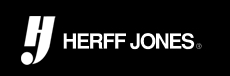 4634 Lawrenceville Highway Lilburn, GA  30047(770) 921-9022 ext. 102kim@herffjonesgrad.comGHP HONOR CORD ORDER FORM   (Please allow 3 weeks for processing)THIS SECTION FOR INDIVIDUAL ORDERS PLACED BY A STUDENTSTUDENT NAME:  __________________________________________  PHONE # _________________SHIPPING ADDRESS:   _________________________________________________________________		           ____________________________________________________________________________________      THIS SECTION FOR ORDERS PLACED BY A SCHOOL SCHOOL:   ___________________________________________________________________________BOOKKEEPER NAME:  _______________________________________  PHONE # _________________SHIPPING ADDRESS:   _________________________________________________________________		           _____________________________________________________________________________________BOOKKEEPER EMAIL ADDRESS:  _________________________________________________PO # _________________________________________________________________________**********************************************************  # Cords       Price Each          TOTALSILVER/ROYAL BLUE/BLACK (intertwined cord)    _______    X   $11.00          $ __________	Example:  $11.00 + $2.75 + $0.83 = $14.58		Shipping Fee*	        $ __________Shipping - $2.75 for 1 cord 			6% SALES TAX     $ __________                                        $5.00 for 2-5 cords		 	 $10.00 for 5 or more cords		TOTAL PRICE       $ __________   Payment accepted by CHECK or MONEY ORDER payable to HERFF JONESCredit Card:  Visa / MC / AE__________ / __________ / __________ / _________   exp date:  ______  / ______